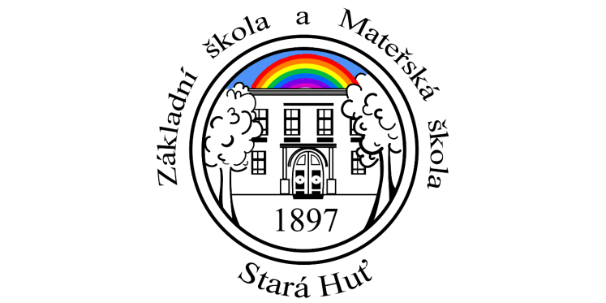 Základní škola a Mateřská škola Stará Huť, okres Příbram, U Školy 149, 262 02 Stará Huť,
IČ 750 30 101, mob. tel. 732 490 501, e-mail: zssh@email.cz, web: www.zsams-starahut.czč.j. ZŠMŠ 3/2023


       Vnitřní směrnice na určení výše úplaty za stravné platná od 1. 2. 2023V důsledku novelizace vyhlášky č. 107/2005 Sb., o školním stravování, dochází od 1. února 2023 ke změně ve výši stravného z důvodu nárůstu cen potravin, 
a to takto:1) věková skupina strávníků 3 – 6 let                                            celodenní:  60 Kč / dítě / den
    Přesnídávka       15 Kč                                                               dopolední:  45 Kč / dítě 
    Oběd                  30 Kč
    Svačina              15 Kč  
    2) skupina strávníků s odkladem školní docházky                        celodenní:  64 Kč / dítě / den
    Přesnídávka       15 Kč                                                               dopolední:  49 Kč / dítě
    Oběd                  34 Kč
    Svačina              15 Kč

3) věková skupina strávníků   7 – 10 let      34 Kč
4) věková skupina strávníků 11 – 14 let      38 Kč


5) věková skupina strávníků  15 – a starší   42 Kč

Směrnice č.j. ZŠMŠ 2/2023 nabývá účinnosti dne 1. 2. 2023 a zrušuje směrnici č.j. ZŠMŠ 170/2022 ze dne 16. 8. 2022.Ve Staré Huti dne 31. 1. 2023


PaedDr. Zdeňka Halenkovská, ředitelka školy
